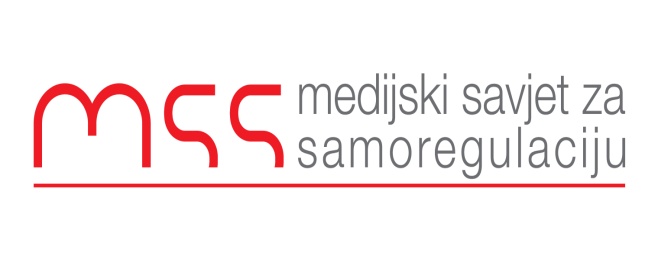 Podgorica  27.04.2016Predmet: Žalba zbog neobjavljivanja odgovora na Skala radiju na programski sadržaj koji je objavljen 11.04.2016 RJEŠENJEKomisija za žalbe je konstatovala da je Skala radio bio u obavezi da objavi reagovanje novinara Siniše Lukovića na saopštenje Hrvatske građanske inicijative i predsjednice te partije Marije Vučinović. Na osnovu svega izloženog Komisija za žalbe nije utvrdila da se u tekstu odgovora nalaze elementi koji bi bili suprotni pravilima profesije koje Kodeks novinara propisuje.Shodno tome zaključujemo da je neobjavljivanjem odgovora Siniše Lukovića prekršeno načelo IV Kodeksa novinara koje se odnosi na objavljivanje ispravke i odgovora. ObrazloženjeMedijski Savjet za samoregulaciju je dobio žalbu od novinara „Vijesti“ Siniše Lukovića zbog neobjavljivanja njegovog odgovara na Skala radiju. Pomenuti radio je 11.04.2016 objavio saopštenje Hrvatske građanske inicijative pod naslovom “Marija Vučinović: Siniša Luković nam crta metu na čelima”, a koje je potpisala predsjednica ove partije Marija Vučinović. Ovo saopštenje je inače reagovanje na tekst “Za dom spremni” DANU i HGI” koji je 10.04.2016 u “Vijestima” objavio Siniša Luković o posjeti Tivtu poznatog hrvatskog naučnika Josipa Pečarića. Siniša Luković je poslao odgovor Skala radiju na saopštenje Hrvatske građanske inicijative, ali odgovor nije objavljen.Medijski savjet za samoregulaciju se obratio Skala radiju za izjašnjenje na podnijetu žalbu. U odgovoru direktor radija Slavko Mandić tvrdi da dnevni list Vijesti : “… nema običaj da objavi niti jednu jedinu ispravki niti odgovor Skala radija, a svjedoci ste da ih je bilo više od strane ovog medija. Odgovor je uvijek da će objaviti kada se izmijeni sadržaj teksta. Dakle, Skala radio će objaviti tekst Siniše Lukovića kada iz njega izbaci mnogobrojne uvrede koje zadiru u nacionalna i vjerska osjećanja i kada izbaci njegovu, više puta izrečenu laž, citiram: "Dakle, dame i godspodo iz HGI, što bi narod rekao – sami pali, sami se ubili! Ipak, siguran sam da će im, ako bilo kakvih neželjenih posljedica bude i u nagovještaju, to vrlo brzo srediti i otkloniti njihov glavni medijski savjetnik, bivši politički velikosrbin koji je tranzitirao u velikocrnogorca i malecnog Hrvata po potrebi. Luković ovdje aludira na direktora Skala radija.”Kako pokušaj medijacije nije uspio Komisija za žalbe je prešla na razmatranje podnijete žalbe. Podsjećamo da smo ovu žalbu rješavali koristeći verziju Kodeksa novinara koja je bila na snazi u vrijeme podnošenja žalbe.Komisija je konstatovala da je žalba uredno podnijeta. Komisija je razmatrajući razloge, koje je direktor Skala radija naveo, zaključila da nije u mogućnosti da procjenjuje odlučivanje drugih medija vezano za objavljivanje ispravke i odgovora u nekim drugim situacijama i da može da se bavi prilikom donošenja ove odluke isključivo konkretnom situacijom na koju se ova žalba odnosi. Komisija je i do sada nastojala da principijelno rešava slučajeve koji se odnose na pravo na ispravku i odgovor. Takođe podsjećamo da je pitanje ispravke i odgovora u novom Kodeksu novinara iscrpnije rješeno jer se poziva na rješenja iz Zakona o medijima.Komisija za žalbe je posebno razmotrila prigovor direktora Skala radija da je jedna rečenica posebno uvrdljiva i da zbog toga odgovor nije objavljen. Komisija, međutim u spornoj rečenici nije mogla da utvrdi na koga se ta rečenica odnosi tako da nije mogla da prihvati sugestiju da se radi o ličnoj uvredi.Na osnovu svega izloženog Komisija za žalbe nije utvrdila da se u tekstu odgovora nalaze elementi koji bi bili suprotni pravilima profesije koje Kodeks novinara predviđa. Komisija za žalbe je konstatovala da je Radio Skala bio u obavezi da objavi reagovanje novinara Siniše Lukovića na saopštenje Hrvatske građanske inicijative i predsjednice te partije Marije Vučinović.Shodno tome zaključujemo da je neobjavljivanjem odgovora Siniše Lukovića prekršeno načelo IV Kodeksa novinara. Podsjećamo na smjernicu d) načela IV:(d) U slučaju kada su neke osobe ili organizacije uvjerene da izvještaj medija sadrži netačne informacije ili neutemeljene kritike na njihov račun, one mogu od medija koji je objavio takav izvještaj da zahtijevaju mogućnost odgovora i ispravke netačnih navoda. Medij treba da uvaži to pravo ukoliko se složi da je izvještaj sadržao netačne informacije ili neutemeljene kritike.                                                                                                                          Komisija za monitoring i žalbe                                                                                                                                  Aneta Spaić                                                                                                                                     Sonja Drobac      Danilo Burzan      Branko Vojičić     RankoVujović